Les Plantes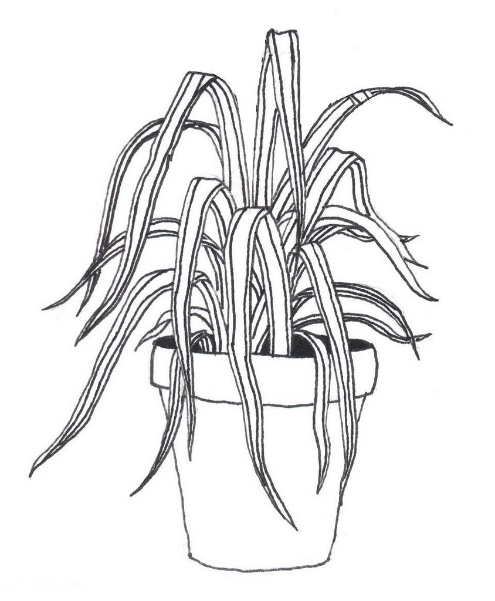 